Pracovná pozícia:  Java developer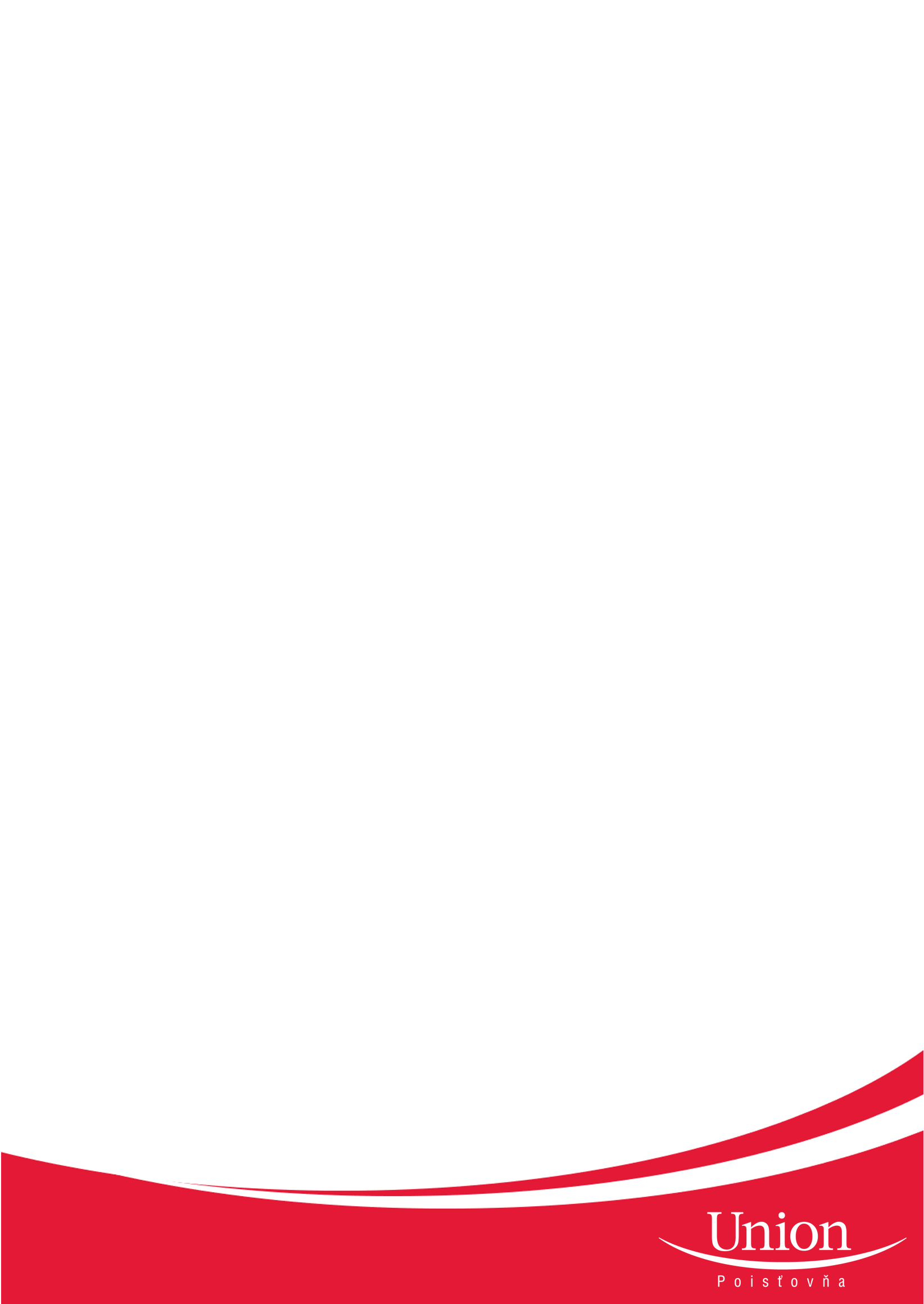 Spoločnosť: Union poisťovňa, a.s.  
Druh pracovného pomeru: plný úväzok
Termín nástupu: dohodou 
Na obdobie: minimálne12 mesiacov
Ponúkaný plat:  od 1400 € brutto / mesiac + variabilná odmena (finálna mzda závisí od skúseností kandidáta)Pracovná náplň:Našou ambíciou je byť moderným a zaujímavým zamestnávateľom. Budujeme atmosféru, kde zamestnanci môžu rásť, inovovať postupy a hovoriť otvorene svoje názory.Do nášho tímu hľadáme kolegu/kolegyňu na pozíciu s nasledujúcou pracovnou náplňou:spracovanie funkčných analýz a špecifikácií pre zmeny a nové funkcionality realizovať podporu pre užívateľov a poskytovať im konzultácie vypracovávať metodické postupy a návody pre prácu s IS analyzovať a odstraňovať chyby v aplikáciách zabezpečovať implementovanie zmien zodpovedať za systémové testovanie zmien v programoch a pripravovať podklady pre užívateľské testovanie zmienAk od svojho zamestnávateľa očakávaš férový prístup, príležitosť ďalej sa rozvíjať, neváhaj a pošli nám svoj životopis. V Union vidíme svojich ľudí na prvom mieste.Ak chceš spoznať akí sme, klikni tu. Požadujeme:analytické a programátorské zručnosti       skúsenosť s programovaním v Jave nutné: Java, Spring boot, MS Officevýhodou: jazyk SQL, nonSQL, Angular, Elastic search, LinuxAJ - mierne pokročilý        Informácie o výberovom konaníV prípade, že ťa naša ponuka zaujala a spĺňaš požiadavky, pošli nám, prosím, svoje CV. Výberový proces začne telefonickým pre-screenom, vybraní kandidáti sa stretnú s HR a na osobnom pohovore so svojím budúcim nadriadeným.Adresa: Karadžičova 10, BratislavaKontakt: Miroslava ŠugováPre zaslanie CV kliknite tu.